                                                                             IL2CHANGE OF ADDRESSName: _____________________________________________Do you hold a Private Hire, Dual or Hackney Badge?  ______________Driver Badge Number: _____________________________________Previous Address:New Address: Date moved to New Address:Home Phone: _______________________ Mobile:  ______________________Signed: _____________________________   Date: ________________	Please either return this form to the above address or send by email to:         taxi_licensing@sandwell.gov.uk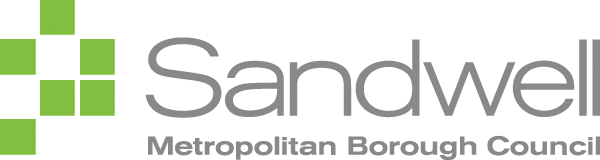 TAXI LICENSING OFFICE WATERFALL LANE CRADLEY HEATH WEST MILDANDS B64 6RL0121 569 6655taxi_licensing@sandwell.gov.uk